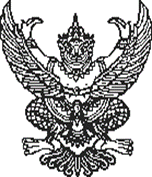 ประกาศองค์การบริหารส่วนตำบลหนองไม้ไผ่เรื่อง มาตรการป้องกันการขัดกันระหว่างผลประโยชน์ส่วนตนกับผลประโยชน์ส่วนรวมขององค์การบริหารส่วนตำบลหนองไม้ไผ่__________________________________________________เพื่อให้การดำเนินงานขององค์การบริหารส่วนตำบลหนองไม้ไผ่ เป็นไปตามเจตจำนงสุจริตตามแนวนโยบายของผู้บริหารองค์การบริหารส่วนตำบลหนองไม้ไผ่ในด้านความโปร่งใส สามารถตรวจสอบได้เปิดโอกาสให้ผู้รับบริการ หรือผู้มีส่วนได้เสียเข้ามามีส่วนร่วมในการดำเนินงานของหน่วยงานในทุกระดับ ดังนี้๑. กำหนดให้นายกองค์การบริหารส่วนตำบลหนองไม้ไผ่ประกาศเจตจำนงในการบริหารองค์กรอย่างซื่อสัตย์สุจริต โปร่งใส และเป็นไปตามหลักธรรมาภิบาล โดยเผยแพร่ประชาสัมพันธ์ให้บุคลากรผู้รับบริการ ผู้มีส่วนได้เสียและบุคคลภายนอกทราบ๒. กำหนดบทบาทหน้าที่ของผู้บริหารในระดับต่าง ๆ ให้ครอบคลุมถึงการประพฤติตนเป็นแบบอย่างที่ดี การควบคุม กำกับ ติดตาม สนับสนุนและขับเคลื่อนการดำเนินการเพื่อป้องกันการขัดกันระหว่างผลประโยชน์ส่วนตนกับผลประโยชน์ส่วนรวม รวมถึงการสอดส่องดูแลเกี่ยวกับผลประโยชน์ทับซ้อนของผู้ใต้บังคับบัญชา๓. กำหนดบทบาทหน้าที่ของบุคลากรทุกระดับ ให้ครอบคลุมถึงการสอดส่อง และร่วมกันป้องกันการกระทำที่เข้าขายการขัดกันระหว่างผลประโยชน์ส่วนตนกับผลประโยชน์ส่วนรวม โดยไม่ละเลยเพิกเฉยต่อการกระทำที่เข้าข่ายดังกล่าว ตลอดจนให้ความร่วมมือในการตรวจสอบข้อเท็จจริงต่าง ๆ๔. กำหนดจรรยาบรรณของบุคลากรทุกระดับ ให้ครอบคลุมถึง    ๔.๑ การไม่ใช้ตำแหน่งหน้าที่ในการแสวงหาประโยชน์ใด ๆ ให้แก่ตนเอง หรือผู้อื่น    ๔.๒ การไม่อาศัยโอกาสในการปฏิบัติหน้าที่เพื่อเรียกรับ หรือยอมรับผลประโยชน์ใด ๆให้แก่ตนเองหรือผู้อื่น    ๔.๓ การไม่กระทำการใด ๆ อันเป็นการเบียดบังผลประโยชน์ที่เป็นตัวเงิน หรือผลประโยชน์อื่นใดในการปฏิบัติงาน หรือเกี่ยวข้องกับงานของหน่วยงาน    ๔.๔ การไม่นำข้อมูลความลับของหน่วยงาน ไปแสวงหาผลประโยชน์ส่วนตัว ประโยชน์ของพวกพ้องและครอบครัว    ๔.๕ ไม่นำเงิน บุคลากร และทรัพย์สินใด ๆ ของหน่วยงานไปใช้เพื่อประโยชน์ส่วนตนหรือผู้อื่น    ๔.๖ การไม่ใช้เวลางานในการแสวงหาประโยชน์ส่วนตน    ๔.๗ การไม่รับงานและปฏิบัติงานภายนอก ที่ก่อให้เกิดผลประโยชน์ขัดแย้งกับหน่วยงานไม่ว่าจะเป็นการปฏิบัติงานชั่วคราวหรือถาวร เว้นแต่จะได้รับการอนุญาตเป็นการเฉพาะจากผู้บริหาร    ๔.๘ การไม่นำความสัมพันธ์ส่วนตัว มาประกอบการใช้ดุลพินิจในการพิจารณาตัดสิน/อนุมัติโครงการ การดำเนินการจัดซื้อจัดจ้าง หรือเป็นเหตุในการเลือกปฏิบัติ๕. กำหนดให้งานทรัพยากรบุคคลจัดทำคู่มือเกี่ยวกับการปฏิบัติงานของบุคลากร เพื่อหลีกเลี่ยงการขัดกันระหว่างผลประโยชน์ส่วนตนกับผลประโยชน์ส่วนรวม โตยพิจารณาถึงนโยบายความขัดแย้งทางผลประโยชน์ขององค์การบริหารส่วนตำบลหนองไม้ไผ่ และกฎหมาย ระเบียบ ข้อบังคับ ที่เกี่ยวข้อง                                                                    -2-๖. กำหนดให้งานกฎหมายและคดี และคณะกรรมการดำเนินงานขององค์การบริหารส่วนตำบลหนองไม้ไผ่ จัดอบรมและสร้างช่องทางการรับรู้แก่บุคลากร เพื่อสร้างความตระหนัก และความรับรู้ ความเข้าใจเกี่ยวกับเรื่องการขัดกันระหว่างผลประโยชน์ส่วนตนกับผลประโยชน์ส่วนรวม๗. กำหนดให้งานกฎหมายและคดี จัดทำคู่มือและแนวทางปฏิบัติในการหลีกเลี่ยงและป้องกันขัดกันระหว่างผลประโยชน์ส่วนตนกับผลประโยชน์ส่วนตนกับผลประโยชน์ส่วนรวมในส่วนของพันธกิจ และระบบที่รับผิดชอบ โดยพิจารณาถึงนโยบายความขัดแย้งทางผลประโยชน์ขององค์การบริหารส่วนตำบลหนองไม้ไผ่ และระเบียบ กฎหมาย ข้อบังคับที่เกี่ยวข้อง ตลอดจนสื่อสารให้บุคลากรที่เกี่ยวข้องรับทราบ และนำไปปฏิบัติ๘. กำหนดให้การรับบริจาคต้องได้รับการอนุมัติจากผู้บังคับบัญชา และหัวหน้าหน่วยงานและกระทำการอย่างโปร่งใส โดยมีวัตถุประสงค์ในการบริจาคที่ชัดเจน และจะต้องมาเป็นการบริจาคที่ทำขึ้นเพื่อปกปิดการให้สินบน และให้มีการบันทึกข้อมูลทางบัญชีที่ถูกต้องตามความเป็นจริง๙. กำหนดให้มีช่องทางเพื่อให้บุคคล หรือหน่วยงานภายนอก สามารถแจ้งข้อมูลลับแก่ผู้บริหาร เกี่ยวกับการกระทำที่เข้าข่ายการขัดกันระหว่างผลประโยชน์ส่วนตนกับผลประโยชน์ส่วนรวม๑๐. กำหนดให้มีกระบวนการให้ความเป็นธรรม และปกป้องผู้บริหารและบุคลากรที่รายงานให้ข้อมูลเกี่ยวกับการขัดกันระหว่างผลประโยชน์ส่วนตนกับผลประโยชน์ส่วนรวม๑๑. กำหนดให้มีการดำเนินการทางวินัย ทางปกครอง และทางกฎหมาย ตามความเหมาะสมต่อผู้บริหารและบุคลากรซึ่งถูกตัดสินว่าได้กระทำความผิดที่เกี่ยวข้องกับการขัดกันระหว่างผลประโยชน์ส่วนตนกับผลประโยชน์ส่วนรวม ทั้งในฐานะตัวการหรือผู้สนับสนุน หรือมีการรับรองข้องมูลการมีส่วนได้ส่วนเสียอันเป็นเท็จ รวมถึงการเพิกเฉยต่อการกระทำผิด๑๒.ให้การสนับสนุน ยกย่อง ชมเชย ให้รางวัลแก่ผู้บริหารและบุคลากรที่มีความชื่อตรงซื่อสัตย์ สุจริต มีธรรมาภิบาลในการปฏิบัติงาน สนับสนุนการขับเคลื่อนการดำเนินการเพื่อป้องกันการทุจริตและการขัดกันระหว่างผลประโยชน์ส่วนตนกับผลประโยชน์ส่วนรวม๑๓. กำหนดให้งานตรวจสอบภายใน สนับสนุนและส่งเสริมให้มีกระบวนการตรวจสอบและควบคุมภายในที่เหมาะสมและมีประสิทธิภาพในการป้องกันการขัดกันระหว่างผลประโยชน์ส่วนตนกับผลประโยชน์ส่วนรวมจึงประกาศให้ทราบและปฏิบัติโดยทั่วกันประกาศ ณ วันที่ ๑๐ เดือน พฤษภาคม พ.ศ.๒๕๖๒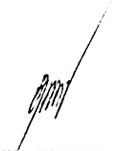                 (นายอานนท์ หาญสูงเนิน)       นายกองค์การบริหารส่วนตำบลหนองไม้ไผ่